Publicado en Madrid el 23/09/2022 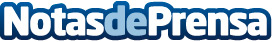 Cognizant patrocina el Gran Premio de España de SailGP, los Fórmula 1 del marComo partner tecnológico de SailGP , Cognizant aporta su ingeniería del conocimiento para atraer millones de seguidores y crear un nuevo modelo de relación e interacción entre la competición, los deportistas y los aficionados, que ha convertido a SailGP en un fenómeno deportivo de masasDatos de contacto:María Guijarro622 83 67 02Nota de prensa publicada en: https://www.notasdeprensa.es/cognizant-patrocina-el-gran-premio-de-espana Categorias: Andalucia Entretenimiento Nautica Turismo Otros deportes Premios Otros Servicios Innovación Tecnológica http://www.notasdeprensa.es